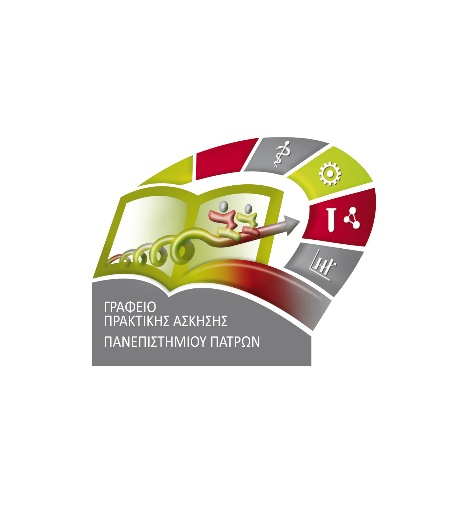 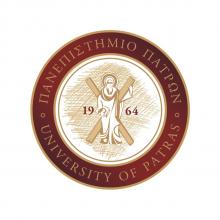 ΠΑΝΕΠΙΣΤΗΜΙΟ ΠΑΤΡΩΝΤΜΗΜΑ ΔΙΟΙΚΗΣΗΣ ΕΠΙΧΕΙΡΗΣΕΩΝΚΑΝΟΝΙΣΜΟΣ ΠΡΑΚΤΙΚΗΣ ΑΣΚΗΣΗΣ1. Μάθημα Πρακτικής Άσκησης:Πέρα από την παρακολούθηση μαθημάτων και την πτυχιακή εργασία, οι φοιτητές του τμήματος έχουν τη δυνατότητα να κάνουν πρακτική άσκηση σε οργανισμούς και επιχειρήσεις. Η επαφή και η συνεργασία με τις επιχειρήσεις είναι ένα βασικό στοιχείο της εκπαιδευτικής διαδικασίας και της γενικότερης λειτουργίας του Τμήματος Διοίκησης Επιχειρήσεων. Το Τμήμα ανταποκρίνεται με επιτυχία στην υλοποίηση του Προγράμματος το οποίο απαντά στην ανάπτυξη πολιτικών παρακολούθησης και ελέγχου (policy monitoring) υψηλό βαθμό ευελιξίας και ικανότητα διαχείρισης «ζωντανών» διαδικασιών μάθησης (learning–by–doing process). Το πρόγραμμα περιλαμβάνει σχεδιασμό και οργάνωση της πρακτικής άσκησης, ενέργειες δημοσιότητας και επαφές για τη διασφάλιση συνεργασίας με τις επιχειρήσεις και για την πληρέστερη ενημέρωση των φοιτητών σε σχέση με τη συμμετοχή τους στην άσκηση. Η πρακτική άσκηση πραγματοποιείται κατά κανόνα τους θερινούς μήνες Ιούλιο και Αύγουστο κάθε έτους. Μετά το πέρας της άσκησης το πρόγραμμα αξιολογείται από τους φοιτητές (με εκθέσεις εμπειριών) και από τον επιστημονικό υπεύθυνο. Η συμμετοχή στην Πρακτική Άσκηση παρέχει τη δυνατότητα στους φοιτητές να αποκτήσουν πρακτικές γνώσεις και εμπειρίες στον τομέα των επιχειρήσεων και της αγοράς, τις οποίες μπορούν να συνδέσουν και να συγκρίνουν δημιουργικά με τις αντίστοιχες θεωρητικές γνώσεις που τους παρέχει το τμήμα. Είναι σημαντικό να αναφερθεί ότι η σύνδεση της πρακτικής άσκησης με πτυχιακή εργασία (που είναι προαιρετική) αντιστοιχεί σε τρία μαθήματα επιλογής.2. Διαδικασία επιλογής φοιτητών για την υλοποίηση Πρακτικής Άσκησης μέσω χρηματοδοτούμενου ΠρογράμματοςΗ Πρακτική Άσκηση μέσω χρηματοδοτούμενου προγράμματος θα ανακοινώνεται στον σχετικό ιστότοπο του Πανεπιστημίου και στην ιστοσελίδα του Τμήματος Διοίκησης Επιχειρήσεων Πρόσκληση Ενδιαφέροντος για συμμετοχή των φοιτητών. Οι αιτήσεις θα υποβάλλονται στη Γραμματεία του Τμήματος εντός των προβλεπόμενων προθεσμιών και θα πρωτοκολλώνται. Η επιλογή των φοιτητών για τις διατιθέμενες θέσεις Πρακτικής Άσκησης θα γίνεται σύμφωνα με τα κριτήρια αξιολόγησης.Κριτήρια Επιλογής / Αξιολόγησης των Αιτήσεων:α) Ο/Η φοιτητής/τρια να βρίσκεται στο 4ο έτος σπουδών ή επί πτυχίω. (ON/OFF)β) Να μην έχει υλοποιήσει ξανά το Πρόγραμμα Πρακτικής Άσκησης φοιτητών για το Τμήμα Διοίκησης Επιχειρήσεων (ON/OFF)γ) Να έχει προσκομίσει όλα τα ζητούμενα και αναγραφόμενα στην Αίτηση Υλοποίησης Πρακτικής Άσκησης δικαιολογητικά (ON/OFF)δ) Η σειρά κατάταξης βάσει του αλγορίθμου κατάταξηςΤα κριτήρια (α), (β), (γ) είναι ON/OFF κριτήρια. Η τελική επιλογή γίνεται βάσει του  Βαθμού Κατάταξης (με ακρίβεια δύο δεκαδικών ψηφίων) και κατά συνέπεια της Σειράς Κατάταξης (δ), που είναι συνάρτηση του Μέσου Όρου επίδοσης στο σύνολο των έως και τον Φεβρουάριο 2018 επιτυχώς εξετασθέντων μαθημάτων, που προσμετρώνται για τη λήψη πτυχίου και των χρωστούμενων μαθημάτων. Παρατίθεται ο αλγόριθμος που χρησιμοποιείται για το σκοπό αυτό: όπου, ΒΚ = Βαθμός κατάταξης, ΜΟ = Μέσος όρος επίδοσης στα επιτυχώς εξεταζόμενα μαθήματα, και Μ = Χρωστούμενα μαθήματα.  ΜΟ (Μέσος Όρος των επιτυχώς εξετασθέντων μαθημάτων:): ο Μέσος Όρος των επιτυχώς εξετασθέντων μαθημάτων έως και την εξεταστική Ιανουάριος-Φεβρουάριος 2018. Σημείωση: ως επιτυχώς εξεταζόμενα μαθήματα για τον υπολογισμό του ΜΟ λαμβάνονται υπόψη έως 8 μαθήματα επιλογής εάν ο φοιτητής δεν έχει εκπονήσει πτυχιακή ή έως 6 εάν έχει εκπονήσει ήδη πτυχιακή και έχει λάβει σχετική βαθμολογία. Μ (Αριθμός Χρωστούμενων Μαθημάτων): ο αριθμός των μαθημάτων που υπολείπονται για την λήψη πτυχίου και τα οποία προσμετρώνται στον Μ.Ο. του πτυχίου. Ως μαθήματα επιλογής για την λήψη πτυχίου υπολογίζονται μόνο 8 ή έως 6 εάν έχει εξετασθεί επιτυχώς σε Πτυχιακή Εργασία. Στην περίπτωση που δεν έχει ακόμα βαθμολογηθεί η πτυχιακή εργασία, θα λαμβάνονται υπόψη μόνο τα μαθήματα επιλογής στα οποία έχει έως την τελευταία εξεταστική περίοδο περάσει επιτυχώς. Η Τριμελής Επιτροπή του Προγράμματος Πρακτικής Άσκησης έχει την ευθύνη της αξιολόγησης των αιτήσεων βάσει των Κριτηρίων Αξιολόγησης καθώς και την διενέργεια προσωπικών συνεντεύξεων σε περίπτωση που κριθεί απαραίτητο. Περίπτωση Ισοβαθμίας:Σε περίπτωση που παρατηρηθεί ισοβαθμία μεταξύ των φοιτητών που βρίσκονται στο τέλος της κατάταξης (πλέον των διαθέσιμων θέσεων) και η διαφορά τους εντοπίζεται να είναι μικρότερη από 0,05 της Μονάδας, τότε θα πραγματοποιείται προσωπική συνέντευξη την οποία θα διενεργεί η Τριμελής Επιτροπή Επιλογής των ασκούμενων φοιτητών. Επικύρωση Αποτελεσμάτων:Τα αποτελέσματα (τελικός πίνακας επιλεγέντων φοιτητών) επικυρώνονται από τη Γενική Συνέλευση του Τμήματος Διοίκησης Επιχειρήσεων και αναρτώνται τόσο στην σελίδα της Πρακτικής Άσκησης στον ιστότοπο του Τμήματος (http://www.bma.upatras.gr/index.php/el/foititika-themata/praktiki-askisi-foititon), όσο και στην Επίσημη σελίδα του Γραφείου Πρακτικής Άσκησης του Πανεπιστημίου Πατρών (https://praktiki.upatras.gr/) 3. Διαδικασία ΕνστάσεωνΟι φοιτητές έχουν δικαίωμα ενστάσεων 5 ημέρες μετά την ανακοίνωση του πίνακα επιλεγέντων φοιτητών (στο σχετικό ιστότοπο του Πανεπιστημίου και στην ιστοσελίδα του Τμήματος Διοίκησης Επιχειρήσεων). Οι ενστάσεις θα κατατίθενται στο πρωτόκολλο του Ειδικού Λογαριασμού Κονδυλίων Έρευνας (ΕΛΚΕ) και θα εξετάζονται από την Επιτροπή Αξιολόγησης Ενστάσεων & Προσφυγών του ΕΛΚΕ.4. Επιτροπές Πρακτικής ΆσκησηςΤο Τμήμα Διοίκησης Επιχειρήσεων έχει ορίσει Επιτροπή Πρακτικής Άσκησης, η οποία έχει την ευθύνη του συντονισμού του μαθήματος Πρακτική Άσκηση και της επίλυσης δυσχερειών/προβλημάτων που τυχόν προκύπτουν κατά την πορεία του μαθήματος. Η Επιτροπή Πρακτικής Άσκησης λειτουργεί και ως Επιτροπή Επιλογής των φοιτητών σύμφωνα με τα προαναφερόμενα κριτήρια επιλογής. 5. Διάρκεια Πρακτικής ΆσκησηςΗ διάρκεια της Πρακτικής Άσκησης είναι δύο μήνες, πραγματοποιείται κατά κανόνα τους θερινούς μήνες Ιούλιο και Αύγουστο κάθε έτους και ακολουθεί το εργασιακό ωράριο που ισχύει στον εκάστοτε φορέα υλοποίησης.6. Ακαδημαϊκός επιβλέπων της Πρακτικής ΆσκησηςΟ ακαδημαϊκός επιβλέπων της πρακτικής άσκησης βρίσκεται σε επικοινωνία με τον υπεύθυνο του συνεργαζόμενου φορέα υλοποίησης και είναι υπεύθυνος για την τελική αξιολόγηση του φοιτητή. 7. Αξιολόγηση του μαθήματος Πρακτικής ΆσκησηςΤο μάθημα της Πρακτικής Άσκησης αξιολογείται και βαθμολογείται (Επιτυχία ή Αποτυχία) από τον επιβλέποντα καθηγητή με τον Δελτίο Αξιολόγησης του Ασκούμενου Φοιτητή.8. Ενημέρωση για το μάθημα της Πρακτικής ΆσκησηςΑνακοινώσεις και αναλυτικές πληροφορίες σχετικές με την Πρακτική Άσκηση, αναρτώνται τακτικά στον σχετικό ιστότοπο του Πανεπιστημίου και στην ιστοσελίδα του Τμήματος Διοίκησης Επιχειρήσεων, λαμβάνοντας υπόψη σε κάθε περίπτωση θέματα προσωπικών δεδομένων.